GOOD MANNERS IN ROTARY Effective Rotary Club and District meetings can be interesting as well as being business-like and fun - - - all at the same time. 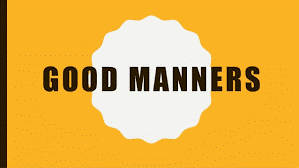 In 2004 PRID John Thorne was prompted to write a small booklet on essential protocol, hints and etiquette in Rotary.  It was published by Rotary Down Under and was quite well received.Four editions were published and all were distributed at a low cost. It has now been decided to produce a new edition entirely and make it available through Kindle.You can get a copy by going to the Kindle Store or App Shop and search for 'Rotary Manners'.There is a small cost (through Kindle), but 100% of the proceeds go to The Rotary Foundation. The booklet is a service to clubs and Rotarians. It is considered that all leaders should have a copy including district leadership and club leadership, then after reading the guidelines, to take action.The original content has been wholly revised, updated and enhanced for this digital edition.John was encouraged to complete this edition by the enthusiasm of your current RI Director, Noel Trevaskis. 